Dear Families,	
My name is Mr. Jeff Wagner, and I look forward to the pleasure of building our partnership in educating your child. I enjoy a diversity of interests—from poetry and performing music to auto-racing, fishing, and the Green Bay Packers (to quote the IB Mission Statement "people, with their differences, can also be right"). I am a life-long learner, I hold a Bachelor’s Degree in English Literature, I am among 3% of teachers in the U.S. to be National Board Certified, and I consider this school year to be 25th grade. Seventh grade writing class could also be called “Producing Language” because your child will learn to create essays, fictional stories, formal letters and electronic correspondence, research papers, and public speeches and presentations as they learn to use the proper conventions of English, to use a formal tone, and to adapt language to a specific audience. Additionally, vocabulary acquisition and use will take place during writing class.Information about homework, due dates, and helpful articles and tips are available at my website:           www.wagnersela.weebly.comForthcoming will be the course syllabus that will explain our year in detail, a brief parent questionnaire, and a short survey asking how you and our community can get involved in our classroom experiences.  I cordially invite you to our Curriculum Night on Wednesday, September 13th, at 5:30 pm at Ogden’s West Campus, but if we cannot meet at that time, please know that I am always available to you for questions, concerns, and comments at the provided phone number and email address. Please respond to the questions below so that I may know how best to reach you. Thank you for your time!
Sincerely,

Mr. Jeffrey S. Wagner, NBCT(773) 534-0866 ext. 14266jswagner1@cps.edu                                                                     ----------------------------------------------------------------------------------------------------------------------------------------------------------------------- 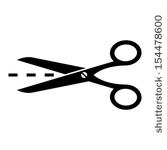 Child’s Name: ___________________________________________Family Member’s Name(s): ___________________________________________Phone #:(________) ___________—_________________Good Times to Call:Between _____________and___________________Email Address: ________________________@_________________How do you prefer to be contacted? Circle one.          Phone      Email       EitherI would like Mr. Wagner to contact me when…_______________________________________________________________________________________________________________________________________________________________________________________________________________